              EKLER: Yarıyıl izni talebine dair belgeler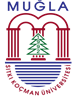 MUĞLA SITKI KOÇMAN ÜNİVERSİTESİSOSYAL BİLİMLER ENSTİTÜSÜYARIYIL İZNİ BAŞVURU FORMUAnabilim/Anasanat Dalı 	: ……………..…………………………………………..…      Adı Soyadı	                : ………………………………………………………..…Öğrenci No.             	: ………………………………………………………….. Danışmanın Adı Soyadı	: …………………………………………………………..Öğrencinin Programı	:  Yüksek Lisans    Bütünleşik Doktora    Doktora    Öğrencinin Durumu	:  Ders aşaması     Tez aşaması    Doktora yeterlilik sürecinde  Araştırma Görevlisi	:  Hayır 	Evet  Programa Başladığı Yıl ve Dönemi: ……. / ……. Ders Yılı     …… Dönemi Yarıyıl İzni Gerekçesi	:  Askerlik          Sağlık           Maddi             Afet           Diğer  	Yarıyıl İzni Gerekçesi 
Diğer İse Lütfen Açıklayınız: …………………………………………………………………………………………………………………..                                                    …………………………………………………………………………….. ………………………………………..
Yarıyıl İzni Başlama Dönemi : 20.…. / 20.….  Ders Yılı              Güz/Bahar Dönemi Kaç Dönem Yarıyıl İzni İstendiği:                          Bir Yarıyıl            İki Yarıyıl              Daha Önce Yarıyıl İzni Kullandıysa Yılı ve Dönemi: ………………………………………………………………………………… ANABİLİM/ANASANAT DALI BAŞKANLIĞINA Yukarıda belirttiğim nedenle 20.… / 20.…  Eğitim-Öğretim Yılı için ……… yarıyıl izinli sayılmamı talep ediyorum.                 	   Öğrenci       ……./……./…….                                                                                                                                         İmzaDANIŞMAN TARAFINDAN DOLDURULACAKTIRDanışmanının Görüşü	              : Uygundur 	          Uygun Değildir	   Uygun değilse gerekçesi:        ……./……./…….                                                                                                                                           İmzaANABİLİM DALI TARAFINDAN DOLDURULACAKTIR.Anabilim Dalı Başkanlığı Görüşü 	: Uygundur	                                 		       	  Uygun Değildir	   Uygun değilse gerekçesi:             ……./……./…….                                                                                                                                           İmzaANABİLİM DALINDAN SORUMLU PERSONEL	EVET                 HAYIR Daha önce yarıyıl izni kullanılmış mı?                                                                                     Yarıyıl izin talebine ilişkin belge var mı?                                                                                                                                                                                                                                         İmza